О внесении изменений в постановление администрации городского поселения Приобьеот 20 января 2016 года №28 «Об утверждении плана мероприятий по росту доходов, оптимизации расходов и сокращению муниципального долгабюджета муниципального образованиягородское поселение Приобье на 2016 год»В целях увеличения доходов и оптимизации расходов бюджета городского поселения Приобье на 2016 год:Внести в постановление администрации городского поселения Приобье от 20.01.2016 года №28 «Об утверждении плана мероприятий по росту доходов, оптимизации расходов и сокращению муниципального долга бюджета муниципального образования городское поселение Приобье на 2016 год» изменение, изложив приложение в новой редакции.Разместить настоящее постановление на официальном сайте администрации муниципального образования городское поселение Приобье в информационно-телекоммуникационной сети «Интернет».Настоящее постановление вступает в силу с момента его подписания.Контроль за исполнением постановления возложить на заместителя главы администрации по финансам Дмитриеву Л.К.Глава администрации городского поселение Приобье								Е.Ю. ЕрмаковПлан мероприятий по росту доходов, оптимизации расходов и сокращению муниципального долга бюджета муниципального образования городское поселение Приобье на 2016 год Пояснительная записка к расчету ожидаемого эффекта, целевого показателя1.1  Расчет эффективности: 3 организации*3 человек*13 123  руб з/п 12 мес=1 417 284*13%*10%=18,4 тыс. руб.  – ожидаемое увеличение НДФЛ в 2015 году 1.3 Расчет эффективности: 1 300,0 т.р./16 400,0*100%=7,9 % 1.5 на 2016 год запланированы поступления 1 млн. руб. от депутата Левченко2.2 Общий размер расходов по КОСГУ 221 – 200 тыс. руб.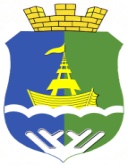 АДМИНИСТРАЦИЯ   ГОРОДСКОГО   ПОСЕЛЕНИЯ   ПРИОБЬЕОктябрьского районаХанты-Мансийского автономного округа-ЮгрыПОСТАНОВЛЕНИЕп.г.т. ПриобьеПриложение к постановлению администрациигородского поселения Приобьеот  _06 декабря__ 2016 года № 735 № п/пНаименование мероприятияНаименование мероприятияОтветственный исполнительСрок реализацииПроект нормативного правового акта или иной документЦелевой показательЗначение целевого показателяБюджетный эффект от реализации мероприятий, тыс. рублей№ п/пНаименование мероприятияНаименование мероприятияОтветственный исполнительСрок реализацииПроект нормативного правового акта или иной документЦелевой показатель2016 год2016 год1. Мероприятия по росту доходов бюджета муниципального образования городское поселение Приобье1. Мероприятия по росту доходов бюджета муниципального образования городское поселение Приобье1. Мероприятия по росту доходов бюджета муниципального образования городское поселение Приобье1. Мероприятия по росту доходов бюджета муниципального образования городское поселение Приобье1. Мероприятия по росту доходов бюджета муниципального образования городское поселение Приобье1. Мероприятия по росту доходов бюджета муниципального образования городское поселение Приобье1.11.1Проведение работы по постановке на налоговый учет обособленных подразделений организаций, осуществляющих деятельность на территории городского поселения Приобье без регистрации в налоговой инспекции по месту ведения деятельностиФинансово-экономический отделВ течение годаКоличество обособленных подразделений организаций, поставленных на налоговый учет в МРИ ФНС №3 по ХМАО-Югре, единиц318,41.21.2Оказание платных услуг МКУ "Приобская библиотека семейного чтения"МКУ «Приобская библиотека семейного чтения»В течение годаПостановление администрации городского поселения Приобье от 06.06.2016 года №307 «Об установлении тарифов на платные услуги, предоставляемые МКУ «Приобская библиотека семейного чтения»Отношение дополнительной суммы средств, планируемой к поступлению в бюджет поселения от оказания платных услуг к первоначально утвержденной сумме неналоговых доходов, %0,075,01.31.3Проведение работы по понуждению к погашению задолженности по налогу на доходы физических лиц организациями налоговыми агентамиФинансово-экономический отделВ течение года Отношение дополнительной суммы НДФЛ, планируемой к получению в результате проведенной работы, к первоначально утвержденной сумме НДФЛ, %7,91 300,01.41.4Безвозмездные поступления от юридических лиц, индивидуальных предпринимателейФинансово-экономический отделВ течение годаОтношение суммы безвозмездных поступлений от юридических лиц, индивидуальных предпринимателей поступившей в бюджет, к первоначально утвержденной сумме безвозмездных поступлений, %0,150,01.51.5Утверждение плана приватизация имущества муниципального образования городское поселение ПриобьеОтдел земельно-имущественных отношений и градостроительстваIII квартал 2016 годаПроект постановления об утверждении прогноза плана (программы) приватизации муниципального имущества, находящегося в собственности муниципального образования городское поселение Приобье на 2016 годОтношение суммы средств, планируемой к поступлению в бюджет в связи с проведением приватизации муниципального имущества к первоначально утвержденной сумме неналоговых доходов, %0,8660,01.61.6Отслеживание выполнения условий муниципальных контрактов на поставку товаров, выполнение работ, оказание услуг для нужд городского поселения Приобье и осуществление денежных взысканий (штрафов) за нарушение сроков исполнения муниципальных контрактовФинансово-экономический отделВ течение годаОтношение количества контрактов, по которым проводятся проверки, к общему количеству контрактов, % 100,010,0ИТОГО по доходамИТОГО по доходамИТОГО по доходамИТОГО по доходам1 443,402.  Мероприятия по оптимизации расходов бюджета муниципального образования городское поселение Приобье2.  Мероприятия по оптимизации расходов бюджета муниципального образования городское поселение Приобье2.  Мероприятия по оптимизации расходов бюджета муниципального образования городское поселение Приобье2.  Мероприятия по оптимизации расходов бюджета муниципального образования городское поселение Приобье2.  Мероприятия по оптимизации расходов бюджета муниципального образования городское поселение Приобье2.  Мероприятия по оптимизации расходов бюджета муниципального образования городское поселение Приобье2.  Мероприятия по оптимизации расходов бюджета муниципального образования городское поселение Приобье2.  Мероприятия по оптимизации расходов бюджета муниципального образования городское поселение Приобье2.  Мероприятия по оптимизации расходов бюджета муниципального образования городское поселение Приобье2.1При осуществлении муниципальных закупок, выбирать преимущественно способ проведения процедур в виде аукциона в электронной форме.  При размещении извещения об осуществлении закупки направлять приглашение потенциальным участникам закупок, с целью увеличения конкуренции, и как следствие снижение цены заключаемого контрактаПри осуществлении муниципальных закупок, выбирать преимущественно способ проведения процедур в виде аукциона в электронной форме.  При размещении извещения об осуществлении закупки направлять приглашение потенциальным участникам закупок, с целью увеличения конкуренции, и как следствие снижение цены заключаемого контрактаФинансово-экономический отделВ течение годаЭкономия, сложившаяся в результате проведенных процедур закупок, тыс. руб.1000,01 000,0ИТОГО по расходамИТОГО по расходамИТОГО по расходамИТОГО по расходамИТОГО по расходам1 000,0Мероприятия по сокращению муниципального долгаМероприятия по сокращению муниципального долгаМероприятия по сокращению муниципального долгаМероприятия по сокращению муниципального долгаМероприятия по сокращению муниципального долгаМероприятия по сокращению муниципального долгаМероприятия по сокращению муниципального долгаМероприятия по сокращению муниципального долгаМероприятия по сокращению муниципального долга3.1Проведение эффективной  долговой политики городского поселения ПриобьеПроведение эффективной  долговой политики городского поселения ПриобьеФинансово-экономический отделВ течение годаПродолжить работу по недопущению муниципального долга городского поселения Приобье. Осуществление мониторинга доходов и расходов бюджета городского поселения.Сумма муниципального долга, тыс. руб.00